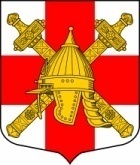 СОВЕТ ДЕПУТАТОВ СИНЯВИНСКОГО ГОРОДСКОГО ПОСЕЛЕНИЯ КИРОВСКОГО МУНИЦИПАЛЬНОГО РАЙОНА ЛЕНИНГРАДСКОЙ ОБЛАСТИР Е Ш Е Н И Еот 20 июня 2014 года № 11О назначении выборов депутатов совета депутатовСинявинского городского поселения Кировского муниципального района Ленинградской области третьего созыва           В соответствии с пунктами 3,6,7 статьи 10 Федерального закона от 12.06.2002  № 67-ФЗ «Об основных гарантиях избирательных прав и права на участие в референдуме граждан Российской Федерации», частями 1,2,4,5  статьи 6  областного закона Ленинградской области от 15.03.2012 № 20-оз      «О муниципальных выборах в Ленинградской области», статьями 8,34 Устава муниципального образования Синявинское городское поселение, совет депутатов решил:       1. Назначить  выборы депутатов совета депутатов Синявинского городского поселения Кировского муниципального района Ленинградской области  третьего созыва  на 14 сентября 2014 года.         2. Опубликовать  настоящее решение в газете «Наше Синявино» и разместить на официальном сайте Синявинского городского поселения Кировского муниципального района Ленинградской области не позднее чем через пять дней со дня его принятия.Глава муниципального образования                                          В.М. Емельянова	Разослано: дело, администрация Синявинского городского поселения, Кировская городская прокуратура, территориальная избирательная комиссия Кировского муниципального района,  газета «Наше Синявино»